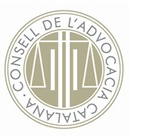 Escrit d’al·legacions en procediment penal de menors (art. 31 LO 5/2000, de responsabilitat penal dels menors) Autor: Marcel Molina i Conte (advocat)Jutjat de Menors núm. ....de ..........Expedient .......Al Jutjat de Menors......................., advocat/da de .................. (identifiqueu amb nom i cognoms al menor expedientat), tal com consta acreditat a les actuacions, manifesto:D’acord amb el que estableix l’article 31 de la Llei orgànica, 5/2000, de 12 de gener, reguladora de la responsabilitat penal dels menors, formulo l’escrit d’al·legacions.Al·legacions No són certs els fets relatats pel Ministeri Fiscal i l’acusació particular en els seus escrits d’al·legacions respectius.El que va passar realment el dia dels fets va ser ............................. . (Feu el relat dels fets que voleu defensar al judici.)Els fets explicats a la conclusió primera no són constitutius de cap delicte.En no existir cap delicte, no es pot parlar d’autoria o de participació en els fets. En relació amb les circumstàncies personals del menor ............................... . (Feu aquí les al·legacions que corresponguin en relació amb les circumstàncies personals, socials i familiars del menor, tenint en compte l’informe de l’equip tècnic.)Escau la lliure absolució del menor.No escau establir una condemna en matèria de responsabilitat civil. (Incloeu aquest apartat només si alguna de les acusacions demana responsabilitat civil. En cas contrari, esborreu-lo.)Sol·licito: Que tingui per formulat l’escrit d’al·legacions del menor ................... .AltressíExposo: Que per a l’acte de l’audiència proposo els mitjans de prova següents: (Aquí només consten les més típiques, però podeu afegir totes les que siguin necessàries.)Exploració del menorTestifical de les persones següents, les quals han de ser citades judicialment d’acord amb el que estableix l’article 784.2 de la LECr: (Identifiqueu amb nom i cognoms els testimonis, així com els domicilis on han de ser citats.)................................................Agents del cos de policia ............................ amb número de TIP ...., ....., ...... i ....., els quals han de ser citats mitjançant el seu superior jeràrquic.Pericial del metge/essa forense, ........................, perquè ratifiqui i, si escau, ampliï, l’informe que consta als folis .......... . (Si heu de proposar una altra pericial, sol·liciteu-la a continuació d’aquesta.)Documental consistent en la lectura dels folis de l’expedient núm. ...., ...., ....., .... i ....., excepte que les parts acusadores, per entendre’s informades del seu contingut, hi renunciïn, de la qual cosa s’haurà de prendre nota a l’acta de l’audiència i tot això sens perjudici de l’obligació imposada a l’òrgan judicial a l’article 726 de la LECr.Sol·licito: Que tingui per proposats els mitjans de prova de què es pretén valdre aquesta defensa a l’acte del judici oral i, després de declarar-ne la pertinença, disposi tot allò necessari per a la seva pràctica.Altressí Exposo: Que en interès del menor i d’acord amb el que estableix l’article 35.2 de la Llei orgànica, 5/2000, de 12 de gener, reguladora de la responsabilitat penal dels menors, demano que les sessions de l’audiència no siguin públiques.Sol·licito: Que disposi de conformitat. ..............., ....... de/d’................. de ..............(signatura)Nota: l’autor ha cedit els drets d’aquest model per tal que, de forma gratuïta, una tercera persona el pugui descarregar, copiar, modificar i utilitzar sense mencionar l’autoria ni la font, tant amb caràcter professional com amb caràcter no comercial, sense limitació temporal ni territorial. No n’és permesa la traducció, atès que es tracta d’un model creat per al foment del català a l’àmbit del dret.29E5MV94